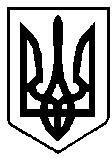 ВАРАСЬКА МІСЬКА РАДАВИКОНАВЧИЙ КОМІТЕТВАРАСЬКОЇ МІСЬКОЇ РАДИ                   Р І Ш Е Н Н Я                            20 вересня  2021  року	                            	    		  № 313Про  внесення змін до рішення виконавчогокомітету від 06.09.2021 № 278 «Про затвердження мережі закладів дошкільної, загальної середньої та позашкільної освіти Вараської міської територіальної громади»З метою реалізації права дитини з особливими освітніми потребами на освіту, її соціалізацію та інтеграцію в суспільство, на підставі частини першої статті 20 Закону України «Про освіту»,  абзацу другого частини третьої статті 12, абзаців другого та п’ятого частини другої статті 19 Закону України «Про дошкільну освіту», Постанови Кабінету Міністрів України від 10.04.2019 №530 «Про затвердження Порядку організації діяльності інклюзивних груп у закладах дошкільної освіти», спільного наказу Міністерства освіти і науки України та Міністерства охорони здоров’я України від 06.02.2015 №104/52 «Про затвердження Порядку комплектування інклюзивних груп у дошкільних навчальних закладах», зареєстрований в Міністерстві юстиції України 26 лютого 2015 року за № 224/2669, Постановою Кабінету Міністрів України від 12.07.2017 № 545 «Про затвердження Положення про інклюзивно-ресурсний центр» зі змінами, враховуючи  висновок Вараського інклюзивно-ресурсного центру від 17.09.2021 № 354 та клопотання дошкільного  навчального  закладу (ясел-садка) № 12 від 17.09.2021 № 140, керуючись підпунктом 1 пункту а частини першої статті 32 Закону України «Про місцеве самоврядування в Україні», виконавчий комітет Вараської міської радиВ И Р І Ш И В :1. Внести до рішення виконавчого комітету від  06 вересня 2021 року № 278 «Про затвердження мережі закладів дошкільної, загальної середньої та позашкільної освіти Вараської міської територіальної громади» такі зміни:підпункт 10 пункту 2 викласти в новій редакції:«10) у Дошкільному  навчальному  закладі (яслах-садку) № 12  - 12 груп; із них:2 групи раннього віку (від  1  до 2  років); 1  група раннього віку (від  2  до 3  років); 1  інклюзивна група раннього віку (від  2  до 3  років); 2 інклюзивних  групи молодшого дошкільного віку (від 3 до 4 років); 3 групи середнього дошкільного віку (від 4 до 5 років);3 групи старшого дошкільного віку (від 5 до 6 років)».	2. Контроль за виконанням рішення покласти на заступника міського голови з питань діяльності виконавчих органів ради згідно розподілу функціональних обов’язків.Міський голова	 Олександр МЕНЗУЛ